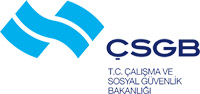 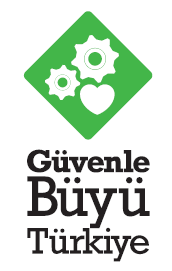 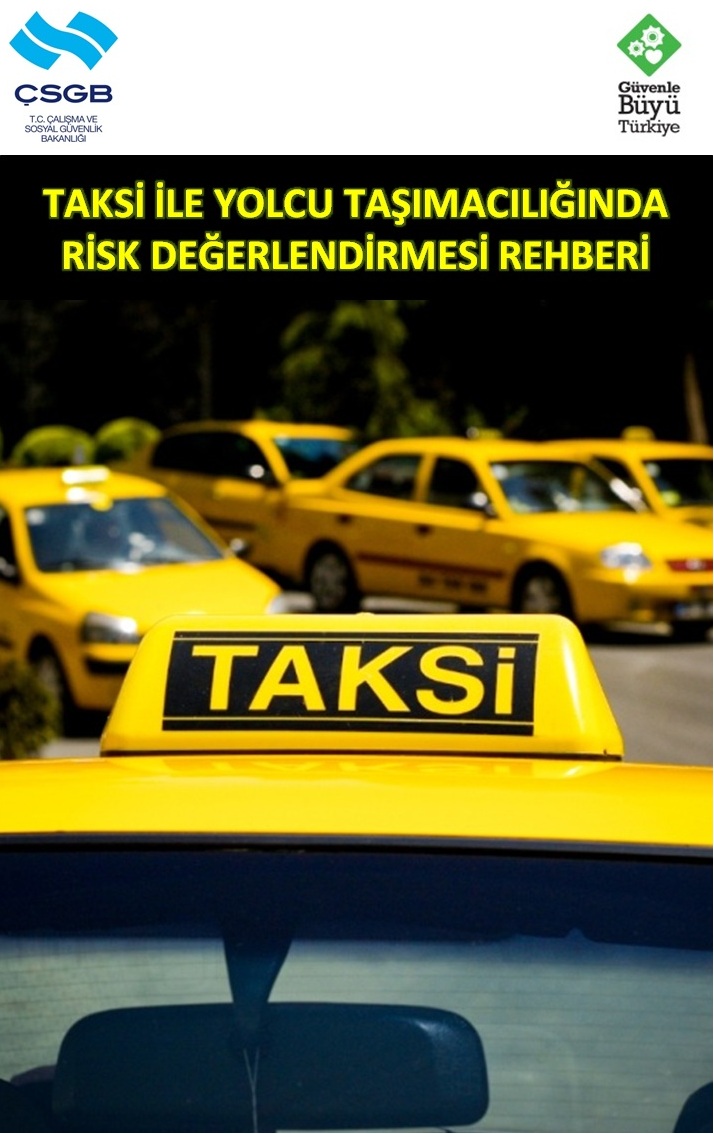 * Bu kontrol listesi, 6331 sayılı Kanunun “İşverenin genel yükümlülüğü” başlıklı 4 üncü maddesi birinci fıkrasının (c) bendi uyarınca işverenlerin yapmak/yaptırmak ile yükümlü oldukları risk değerlendirmesi    çalışması yerine geçmez ancak çalışma ortamının iyileştirilmesine yönelik adımlar içerir.Konu BaşlığıKontrol ListesiEvetHayırAlınması Gereken ÖnlemSorumlu KişiTamamlanacağı TarihGENELGENELDurak ofisi zemini, kayma veya düşmeyi önleyecek şekilde uygun malzeme ile kaplanmış ve İç ve dış zeminler (durak girişi, zemini vs.) düzenli olarak kontrol edilmekte mi?GENELGENELDurak ofisi zemininde çökme, engebe vb. deformasyonlar bulunmakta mı?GENELGENELDurak ofisi düzenli olarak havalandırılmakta mı?GENELGENELDurak ofisinde ve araç içinde sigara içilmesi yasaklanmış ve çalışanlar bu konuda bilgilendirilmiş mi?GENELGENELTüm alanlarda (durak ofisi, varsa avlu vb.) yeterli aydınlatma sağlanmış ve aydınlatmalar çalışır halde bulunmakta mı? GENELGENELAraçların park edebileceği yeterli alan mevcut mu?GENELGENELÇalışanların egzoz gazına ve toza maruziyetini önlenmek için gerekli önlemler alınmakta mı?GENELGENELAşırı sıcak veya soğuk hava koşullarında durak ofisinde ve taksilerde uygun termal konfor şartları sağlanmakta mı?GENELGENELKullanılan kablolu aletler (elektrikli ısıtma veya soğutma cihazları, telefon telsiz vb.) takılma veya düşmeyi önleyecek şekilde kullanılmakta mı?GENELGENELÇöpler düzenli olarak ve uygun şekilde toplanmakta mı?ELEKTRİKDuraktaki tüm sigortaların korunaklı yerlerde olması sağlanmış mı?ELEKTRİKDuraktaki elektrik/sigorta kutuları kilitlenmiş, yetkisiz kişilerin erişimleri önlenmiş mi?ELEKTRİKTüm araçların elektrik aksamları (göstergeler, farlar, sigortalar vb.) düzenli aralıklarla kontrol edilmekte mi?ACİL DURUMLARACİL DURUMLARDurak ofisi ve taksilerde yangın söndürücüleri mevcut ve son kullanma tarihleri ve basınçları kontrol edilmekte mi?ACİL DURUMLARACİL DURUMLARElektrikli ısıtıcı vb. cihazlar kullanılıyorsa, devrilme ihtimaline karşı gerekli tedbirler alınmış ve yanıcı malzemelerle temas etmeyecek şekilde yerleştirilmiş mi?ACİL DURUMLARACİL DURUMLARAcil durumlar ile ilgili iletişime geçilecek telefon numaraları itfaiye, ambulans, polis vb.) durak girişinde görünür bir yere asılmış mı?ACİL DURUMLARACİL DURUMLARLipit Petrol Gazı (LPG) ile çalışan taksilerin LPG tanklarının kontrolleri düzenli olarak yapılmakta mı?ACİL DURUMLARACİL DURUMLARDurak ofisinde ve taksilerde, içerisinde yeterli malzeme bulunan ilkyardım çantası bulunmakta mı?ÇALIŞMA ORTAMI(SEYİR HALİNDE GÜVENLİK)Çalışanların,  sürüş sırasında titreşime maruz kalmamaları için araçların bakımları düzenli olarak yaptırılmakta mı?ÇALIŞMA ORTAMI(SEYİR HALİNDE GÜVENLİK)Çalışanlara, trafik kurallarına ve levhalarına uymaları konusunda gerekli talimatlar verilmiş mi?ÇALIŞMA ORTAMI(SEYİR HALİNDE GÜVENLİK)Araçların güvenlik donanımları sağlam ve çalışır durumda mı?ÇALIŞMA ORTAMI(SEYİR HALİNDE GÜVENLİK)Çalışanlara, hava koşulları ve karayollarının durumu hakkında düzenli bilgi akışı sağlanmakta mı?ÇALIŞMA ORTAMI(SEYİR HALİNDE GÜVENLİK)Tüm araçlarda mevsim koşullarına uygun lastik kullanılmakta mı?ÇALIŞMA ORTAMI(SEYİR HALİNDE GÜVENLİK)Çalışanlar, sürüş sırasında emniyet kemerlerinin takılması konusunda talimatlandırılmış mı?Konu BaşlığıKontrol ListesiEvetHayırAlınması Gereken ÖnlemSorumlu KişiTamamlanacağı TarihPSİKOSOSYAL ETKENLERÇalışanlar, maruz kalabilecekleri olumsuz davranışlar (tehdit, hakaret vb.) karşısında nasıl davranacağını bilmekte mi?PSİKOSOSYAL ETKENLERÇalışanlar yaptıkları işten kaynaklanan stres ile baş edebilmeleri için gerekli eğitimi almışlar mı?PSİKOSOSYAL ETKENLERÇalışanların çalışma programları belirlenmiş mi?ERGONOMİÇalışanlar uzun süre aynı pozisyonda kalmamaları veya fiziksel anlamda zorlayıcı hareketler yapmamaları konusunda bilgilendirilmiş mi?ERGONOMİTüm araçlarda, çalışanların sağlığını olumsuz etkileyemeyecek şekilde, ayarlanabilir sürücü koltukları mevcut mu?  ERGONOMİÇalışanlar, elle kaldırma/taşıma (yolcu bagajına yardım gibi) yaptıkları durumda kendi sağlıklarını tehlikeye atmayacak şekilde hareket etmekte mi?KAZALAR VE HASTALIKLARÇalışanların işe giriş raporları ve periyodik kontrolleri yaptırılmakta mı?KAZALAR VE HASTALIKLARÇalışanların karşı karşıya kaldıkları kazalar ve işe bağlı oluşan hastalıklar Sosyal Güvenlik Kurumuna rapor edilmekte mi?KAZALAR VE HASTALIKLARÇalışanların karşı karşıya kaldıkları önceden olmuş kazalar veya işe bağlı hastalıklar incelenerek yeniden meydana gelmeleri önlenmekte mi?EĞİTİM ve BİLGİLENDİRMEÇalışanlara genel iş sağlığı ve güvenliği eğitimi verilmiş mi? EĞİTİM ve BİLGİLENDİRMEÇalışanlar, yaptıkları iş konusunda eğitilmiş ve yönlendirilmiş mi?EĞİTİM ve BİLGİLENDİRMEEğitim ve bilgilendirme ile ilgili belgeler kayıt altına alınmakta ve kayıtlar uygun şekilde muhafaza edilmekte mi?  